Zion Preschool		39 Paradise Street, PO Box 277	Turbotville, PA  17772		570-649-5195Zion Preschool PolicesYou have enrolled your child in a Christian/Academic preschool. This program is provided by Zion Lutheran Church’s Christian Education Department as a social ministry.1. Classes:Classes will be held Tuesday, Wednesday and Thursday from 9:00am to 11:30am. The first class will be on the Tuesday following Labor Day. The last class and graduation will be held on the Thursday preceding Memorial Day.Holiday vacations will follow the Warrior Run School schedule.Children must be age 4 by September 1st and plan to be enrolled in kindergarten the following year.Children turning age 3 by September 1st will be admitted after August 1st, if openings exist.Your child must be toilet trained (no pull-ups) prior to attending school.2. Tuition:The fee of $90.00 will be collected by the teacher on the first school day of each month. If paying by cash, please put the money in an envelope with your child’s name on it.Make checks payable to Zion Lutheran Church.3. Inclement Weather Policy:Classes will be cancelled if Warrior Run School District is operating on a delayed opening or closed completely due to snow and/or ice.You will not receive a phone call.The teacher reserves the right to cancel if weather is too bad regardless of Warrior Run School District’s decision.You will receive a phone call from the teacher.Inclement weather days will be rescheduled according to the Warrior Run School District.When Warrior Run School district is on a two-hour delay we will open at 10:05 am and dismiss at 12:00 pm.You can find the listing of school closing/delay on WNEP.com website. 4. Sick Policy:Children can not be brought to preschool if the following conditions exist:A fever of 100 degrees or more within in the last 24 hoursVomiting or diarrhea within the last 12 hoursRashunexplained or verified contagiousConjunctivitis (“pink eye”)Severe cough or cold with production of mucousThis is to protect the other children and to allow your child to recuperate.Please notify the teacher  or Zion’s office of the illness and absence.We will provide your child with the materials that were missed during their absence5. Behavioral Policy:If your child is exhibiting inappropriate behavior or dangerous behaviors you will be notified.We will identify the problems and work with you on a plan to eliminate these behaviors.If after a plan is in place - - the problem worsens or continues over time - - your child may be terminated from the preschool.Every effort will be made to secure help for your child or programming that would be more beneficial to their specific need.6. Withdrawal Policy:Zion Preschool provides a school year programming of 9 months. When registration is made to our program a 9 month commitment both financial and attendance is made.If for any reason there is a need to withdraw a child, payment must continue to support the program financially until the date of actual withdrawal.	7. Special Events:SnacksSnacks will be provided by each child on a rotating basis.The child scheduled must also provide milk, juice or water.If a special snack is required this will be indicated in your monthly schedule.You will be informed of any food allergies.BirthdaysA child celebrating a birthday will be responsible for snack closest to their birthday.If a parent wishes to provide party items they are welcome.Show & TellChildren will have scheduled times throughout the year to bring in items to share with the class.These are the only times a child should bring personal items to school.Field TripsField trips will be scheduled throughout the school year.Field trip costs for one student and one adult are included in your tuition.On field trip days, the class will meet at that specific location.Children will wear their Zion Preschool t-shirt on all trips.Grandparent BrunchWe will host a Grandparent Brunch in March.Grandparents, parents and siblings are invited.Your child will be making gifts and performing a program.GraduationA graduation ceremony and reception will be held on the Thursday evening prior to Memorial Day.8.  Pick up & Drop off:Children should be brought to the preschool room and picked up there.They should never be left outside the church or another part of the church.If there is a change as to who will be picking up your child on a particular day, please let us know at drop off or by phone.9. Monthly Schedule:This will let you know what will take place on any given day.You will know how to dress your child, what to send in, who provides snack, etc.This schedule will be given to you monthly prior to the month involved.The schedule is also available on the church’s website under the preschool link.10. Photo Opportunities:Photos will be taken and displayed on the preschool and church bulletin boards, at Watsontown Rehab, field trip locations, church website and preschool facebook page (Zion Preschool-Turbotville).Photos will also be taken and used for various crafts and gifts that they will bring home.A photo release must be signed for each child.An opportunity is given to purchase professional school photos from a contracted photographer. 11. Please:If you or your child have a question about anything contact Jennifer Woland, Teacher; Tuesday-Thursday or Cathy Kelley, Church Secretary; Monday-Friday. 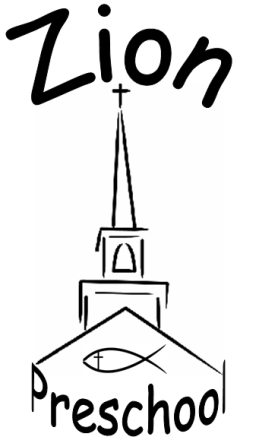 12/15